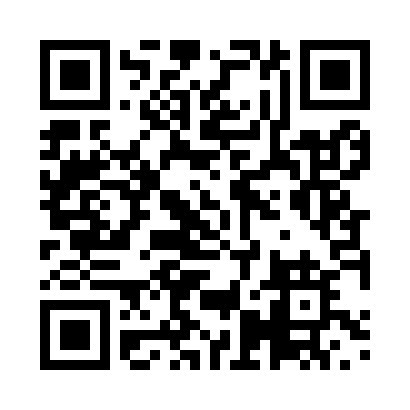 Prayer times for Barlang, CameroonWed 1 May 2024 - Fri 31 May 2024High Latitude Method: NonePrayer Calculation Method: Muslim World LeagueAsar Calculation Method: ShafiPrayer times provided by https://www.salahtimes.comDateDayFajrSunriseDhuhrAsrMaghribIsha1Wed4:305:4311:583:126:127:212Thu4:295:4311:583:126:127:213Fri4:295:4211:573:136:137:224Sat4:295:4211:573:136:137:225Sun4:285:4211:573:136:137:226Mon4:285:4111:573:146:137:237Tue4:275:4111:573:146:137:238Wed4:275:4111:573:156:137:239Thu4:265:4111:573:156:137:2310Fri4:265:4011:573:166:147:2411Sat4:265:4011:573:166:147:2412Sun4:255:4011:573:166:147:2413Mon4:255:4011:573:176:147:2514Tue4:255:4011:573:176:147:2515Wed4:245:3911:573:186:157:2516Thu4:245:3911:573:186:157:2617Fri4:245:3911:573:186:157:2618Sat4:245:3911:573:196:157:2619Sun4:235:3911:573:196:167:2720Mon4:235:3911:573:196:167:2721Tue4:235:3911:573:206:167:2722Wed4:235:3811:573:206:167:2823Thu4:225:3811:573:216:167:2824Fri4:225:3811:573:216:177:2825Sat4:225:3811:583:216:177:2926Sun4:225:3811:583:226:177:2927Mon4:225:3811:583:226:177:2928Tue4:225:3811:583:226:187:3029Wed4:225:3811:583:236:187:3030Thu4:225:3811:583:236:187:3031Fri4:215:3811:583:236:197:31